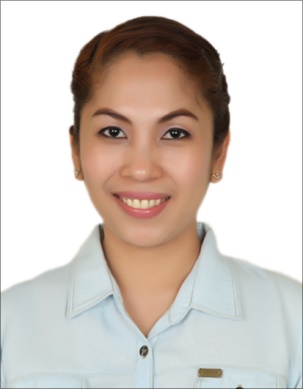 MARYMARY.350624@2freemail.comProfessional  SummaryPatient -focused Registered Nurse with over seven years experience in various settings from tertiary to quaternary hospitals.Maintains a strong reputation for achieving high levels of patient satisfaction.An experienced  nurse seeking work in a hospital in order to bring my years of experience in the field to the doctors and hospital with an excellent background in surgical oncology for adults.Personal DetailsName : 	Mary- Grace P. EslimBirthdate: 	October 5,1981Gender : 	FemaleNationality: 	FilipinoEducation/QualificationSummary of SkillsExperienced and  specialized in colostomy and chest tube  care, aseptic dressing technique of post- operative wound and monitoring post-operative complications.Care of patients  receiving parenteral nutrition such as TPN and enteral nutrition such as PEG tube and NGT. Skilled in assessing post-op patients receiving Patient-controlled analgesia and monitoring early signs of narcotic toxicity.Role as charge nurse overseeing 26 bed surgical unit.Care of high risk patients that include post-operative hemorrhage.Familiarity to Central  venous  access devices such as tunneled and non-tunneled catheters,PICC lines and implanted ports.Work HistoryArea of assignment : Surgical WardMixed cases: Thoracic Surgery,Colorectal Surgery;Hepato-biliary,Breast,Opthalmology,OB-Gyne,ENT,Urology,Plastic;Vascular and Maxillofacial Surgery.Types of Patients cared for:Patient with Intestinal obstruction,Choledolithiasis,Cholangiocarcinoma,Colon Cancer,recto-sigmoid cancer,Gastric Ca,Breast CA,appendicitis,all types of Hernias,Lung Ca,Bladder Ca;Cervical Ca;Esophageal and Laryngeal Ca.Patient with Ewing’s sarcoma of femur,tibia,humerus and other affected bones.Patient with cataract,strabismus,trauma to the eye,Glaucoma,for implantation of intra-ocular lens,corneal transplant and problem of lacrimal duct.Patient with Morbid obesity who underwent Gastric Bypass and Partial Gastrectomy.Area Of Assignment: Pediatric WardMixed cases of Pediatric problemType Of Patients cared for:Patients ages 1 month to 17 years old,with common pediatric disorders like Bronchopneumonia,Bronchitis,Thalassemia,Sickle Cell anemia,Nephrotic Syndrome,Gastroenteritis,Glomerulonephritis,URTI,Croup,HepatitisA., Typhoid fever,Chicken Pox,JuvenileDiabetes and etc.Area of Assignment:OB ward,Nursery,Pedia wardMixed cases of Obstetrical and pediatric problem, well babies for newborn care,newborn with complication after birth and congenital anomalies and premature babies.Special Equipment UsedCardiac Monitor,Pulse Oximeter,Dinamap(Electronic BP apparatus),Infusion  Pump,Syringe Pump,Feeding Pump,Doppler,Portable Suction machineQualification AttainedBachelor  of  Science  in NursingDate  Course  CompletedJune  1998 -  March  25 , 2002Name  of  InstituteWestern Mindanao State UniversityComplete AddressNormal Road,Baliwasan,Zamboanga City,PhilippinesPositionSpecialized Surgical Unit NurseDuration Of PositionJuly 31,2012 – July 10, 2015Brief Description of the HospitalKing  Abdullah  Medical  City in Holy CapitalMakkah,Saudi Arabia400 beds capacityPositionMedical/ Pediatric Ward NurseDuration of PositionJune 26,2009 – June 16,2010Brief Description of HospitalDawadmi General HospitalMinistry of Health,Riyadh,Saudi Arabia250 Bed CapacityPositionOB/Nursery/PediatricDuration of PositionSeptember 04 ,2004 – August  02, 2007Brief Description of HospitalTuraif General HospitalMinistry of HealthTuraif Northzone,Saudi Arabia200 beds